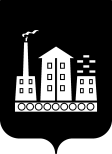 АДМИНИСТРАЦИЯГОРОДСКОГО ОКРУГА СПАССК-ДАЛЬНИЙ ПОСТАНОВЛЕНИЕ31 мая 2022 г.                          г. Спасск-Дальний, Приморского края                        №  343-па       О внесении изменений   в постановление Администрации городского округа Спасск-Дальний от 04 декабря 2018 года № 429-па «Об утверждении  муниципальной программы «Ремонт муниципального  жилого фонда в городском округе Спасск-Дальний на 2019-2024 годы» 	  В соответствии  с Федеральным законом от 06 октября  2003 года № 131-ФЗ «Об общих принципах организации местного самоуправления в Российской Федерации»,  постановлением Администрации городского округа Спасск-Дальний от 15 апреля 2014 года № 291-па  «Об утверждении Порядка принятия решений о разработке, формировании, реализации и проведении оценки эффективности муниципальных программ  городского округа Спасск-Дальний», Уставом городского округа Спасск-Дальний, Администрация городского округа Спасск-ДальнийПОСТАНОВЛЯЕТ:Внести в постановление Администрации городского округа Спасск-Дальний «Об утверждении муниципальной программы «Ремонт муниципального жилого фонда в городском округе Спасск-Дальний на 2019-2023 гг.»  от 04 декабря 2018 года № 429-па (в редакции постановления от 01 февраля 2022 года № 55-па) следующие изменения:1.1. В паспорте Программы:а) пятую, шестую позиции изложить в следующей редакции: б) десятую позицию изложить в следующей редакции: в) одиннадцатую позицию изложить в следующей редакции:1.2.  Раздел 1 «Содержание проблемы и обоснование необходимости ее решения программным методом»  Программы дополнить  абзацем следующего содержания:«В соответствии со  статьей 191 Жилищного Кодекса, на основании поручений Губернатора Приморского края, главы городского округа Спасск-Дальний  по данной программе могут быть предусмотрены мероприятия по капитальному ремонту многоквартирных домов».1.3. В разделе 2 «Цели и задачи Программы» второй абзац изложить в следующей редакции:«Задачи Программы:  содержание  и текущий ремонт муниципального жилого фонда, капитальный ремонт жилого фонда».  1.4.  Раздел 7 «Целевые индикаторы Программы» дополнить  абзацем следующего содержания: «Количество фасадов МКД, на которых проведен капитальный ремонт: 2022 год- 1 МКД»1.5.  В разделе 6 «Ресурсное обеспечение Программы»  таблицу изложить в следующей редакции: 2. Приложение к муниципальной программе изложить в следующей редакции (прилагается).           3. Административному управлению Администрации городского округа Спасск-Дальний (Моняк) опубликовать настоящее постановление в средствах массовой информации и разместить на официальном сайте правовой информации городского округа Спасск-Дальний.        6. Контроль за исполнением настоящего постановления возложить на заместителя главы Администрации городского округа Спасск-Дальний        Патрушева К.О.  Глава городского округа Спасск-Дальний 	                                                                   О.А. Митрофанов Приложениек муниципальной программе «Ремонт  муниципального жилого фонда в городском округе Спасск-Дальний на 2019-2024 годы»  (в редакции постановления Администрации городского округа Спасск-Дальний от 31.05.2022 № 343-па) Цель ПрограммыСохранение и восстановление жилищного фонда в городском округе Спасск-Дальний, в том числе муниципального жилого фонда Задачи Программы- Текущий ремонт муниципального жилого фонда.- Капитальный ремонт жилого фонда  Источники финансирование Программы201920202021202220232024Всего (тыс. руб.)МБ200,00200,00113,287576,48100,00100,008289,76КБ0,000,000,006976,480,000,006976,48ИТОГО200,00200,00113,2814552,96100,00100,0015266,24Ожидаемые конечные результаты Программы Увеличение площади отремонтированных муниципальных жилых помещений составит:в 2019 году -40 кв. мв 2020 году- 240 кв.мв 2021 году-340 кв.мв 2022 году –420 кв.мв 2023 году –500 кв.мв 2024 году – 600 кв.мУвеличение количества граждан, для которых созданы комфортные и безопасные условия проживания в муниципальных жилых помещениях составит: в 2019 году 6 человек;в 2020 году 16 человек.в 2021 году- 21 человек в 2022 году- 26 человек в 2023 году-31 человек в 2024 году- 39 человек          Количество фасадов МКД, на которых проведен капитальный ремонт 2022 год- 1 МКД Объемы и источники финансирования ПрограммыОбщий объем финансирования Программы за счет средств местного бюджета составляет (тыс. рублей):Общий объем финансирования Программы за счет средств местного бюджета составляет (тыс. рублей):Общий объем финансирования Программы за счет средств местного бюджета составляет (тыс. рублей):Общий объем финансирования Программы за счет средств местного бюджета составляет (тыс. рублей):Общий объем финансирования Программы за счет средств местного бюджета составляет (тыс. рублей):Общий объем финансирования Программы за счет средств местного бюджета составляет (тыс. рублей):Общий объем финансирования Программы за счет средств местного бюджета составляет (тыс. рублей):Объемы и источники финансирования ПрограммыВсего:2019г.2020г.2021г.2022 г.2023 г.2024 г.Администрация ГО Спасск-Дальний,  15 266,24200,0200,00113,2814452,96100,0100,0Из них для МБУ «Наш город» 713,28100,0200,0113,28100,0100,0100,0Итого15266,24200,0200,00113,2814 552,96100,0100,0ПереченьПеречень                                                                                                 основных мероприятий,                                                                                                 основных мероприятий,                                                                                                 основных мероприятий,                                                                                                 основных мероприятий,                                                                                                 основных мероприятий,                                                                                                 основных мероприятий,                                                                                                 основных мероприятий,                                                                                                 основных мероприятий,                                                                                                 основных мероприятий,                                                                                                 основных мероприятий,                                                                                                 основных мероприятий,                                                                                                 основных мероприятий,                                                                                                 основных мероприятий,                                                                                                 основных мероприятий,                                                                                                 основных мероприятий,                                                                                                 основных мероприятий,                                                                                                 основных мероприятий,                                                                                                 основных мероприятий,финансируемых из бюджета городского округа Спасск-Дальний на реализацию муниципальной программыфинансируемых из бюджета городского округа Спасск-Дальний на реализацию муниципальной программыфинансируемых из бюджета городского округа Спасск-Дальний на реализацию муниципальной программыфинансируемых из бюджета городского округа Спасск-Дальний на реализацию муниципальной программыфинансируемых из бюджета городского округа Спасск-Дальний на реализацию муниципальной программыфинансируемых из бюджета городского округа Спасск-Дальний на реализацию муниципальной программыфинансируемых из бюджета городского округа Спасск-Дальний на реализацию муниципальной программыфинансируемых из бюджета городского округа Спасск-Дальний на реализацию муниципальной программыфинансируемых из бюджета городского округа Спасск-Дальний на реализацию муниципальной программыфинансируемых из бюджета городского округа Спасск-Дальний на реализацию муниципальной программыфинансируемых из бюджета городского округа Спасск-Дальний на реализацию муниципальной программыфинансируемых из бюджета городского округа Спасск-Дальний на реализацию муниципальной программыфинансируемых из бюджета городского округа Спасск-Дальний на реализацию муниципальной программыфинансируемых из бюджета городского округа Спасск-Дальний на реализацию муниципальной программыфинансируемых из бюджета городского округа Спасск-Дальний на реализацию муниципальной программыфинансируемых из бюджета городского округа Спасск-Дальний на реализацию муниципальной программыфинансируемых из бюджета городского округа Спасск-Дальний на реализацию муниципальной программы                                      "Ремонт муниципального жилого фонда в городском округе Спасск-Дальний на 2019-2024 годы"                                      "Ремонт муниципального жилого фонда в городском округе Спасск-Дальний на 2019-2024 годы"                                      "Ремонт муниципального жилого фонда в городском округе Спасск-Дальний на 2019-2024 годы"                                      "Ремонт муниципального жилого фонда в городском округе Спасск-Дальний на 2019-2024 годы"                                      "Ремонт муниципального жилого фонда в городском округе Спасск-Дальний на 2019-2024 годы"                                      "Ремонт муниципального жилого фонда в городском округе Спасск-Дальний на 2019-2024 годы"                                      "Ремонт муниципального жилого фонда в городском округе Спасск-Дальний на 2019-2024 годы"                                      "Ремонт муниципального жилого фонда в городском округе Спасск-Дальний на 2019-2024 годы"                                      "Ремонт муниципального жилого фонда в городском округе Спасск-Дальний на 2019-2024 годы"                                      "Ремонт муниципального жилого фонда в городском округе Спасск-Дальний на 2019-2024 годы"                                      "Ремонт муниципального жилого фонда в городском округе Спасск-Дальний на 2019-2024 годы"                                      "Ремонт муниципального жилого фонда в городском округе Спасск-Дальний на 2019-2024 годы"                                      "Ремонт муниципального жилого фонда в городском округе Спасск-Дальний на 2019-2024 годы"                                      "Ремонт муниципального жилого фонда в городском округе Спасск-Дальний на 2019-2024 годы"Мероприятие Вид бюджетаВид бюджетаВид бюджетаВсего (руб.)Всего (руб.)Исполнитель Исполнитель 2019202020202021202120222022202320232023202312334455666688991. Ремонт муниципального жилого фонда  МБ200 000,00200 000,00200 000,00113 285,87113 285,87100 000,00100 000,00100 000,00100 000,00100 000,00100 000,00813 285,87813 285,87МБУ "Наш город" МБУ "Наш город" 1. Проведение ремонта фасада многоквартирного дома по ул. Краснознаменная д.43, в том числе изготовление проектной документации и проведение экспертизы МБ0,000,000,000,000,007 476 480,527 476 480,520,000,000,000,000,000,00КБ0,000,000,000,000,006 976 480,526 976 480,520,000,000,000,000,000,00Администрация городского округа Спасск-Дальний, управляющие компании Администрация городского округа Спасск-Дальний, управляющие компании ИТОГО, в том числе 200 000,00200 000,00200 000,00113 285,87113 285,8714 552 961,0414 552 961,04100 000,00100 000,00100 000,00100 000,0015 266 246,9115 266 246,91МБ200 000,00200 000,00200 000,00113 285,87113 285,877 576 480,527 576 480,52100 000,00100 000,00100 000,00100 000,008 289 766,398 289 766,39КБ000006 976 480,526 976 480,5200006 976 480,526 976 480,52